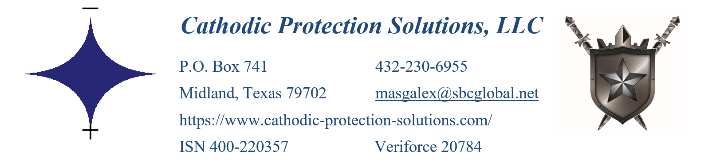 P.O. Box 741  Midland, TX 79702 jgallo@cathodic-protection-solutions.com https://www.cathodic-protection-solutions.com/ Phone:  432.230.6955  ISN:  400-220357P.O. Box 741  Midland, TX 79702 jgallo@cathodic-protection-solutions.com https://www.cathodic-protection-solutions.com/ Phone:  432.230.6955  ISN:  400-220357P.O. Box 741  Midland, TX 79702 jgallo@cathodic-protection-solutions.com https://www.cathodic-protection-solutions.com/ Phone:  432.230.6955  ISN:  400-220357P.O. Box 741, Midland, TX 79702jgallo@cathodic-protection-solutions.comhttps://www.cathodic-protection-solutions.com/Phone: (432)230-6955, ISN:  400-220357  EXCALIBUR SHIELDShielding Against MICDescription: Excalibur shield is made of 316L stainless steel which can precisely acquire liquid and solid samples to monitor and mitigate internal pipeline corrosion. It is incorporated with a primary filtering system at themouth of a 100 ml cavity, a weight loss coupon inside the cavity with a secondary filtering system that surrounds the coupon. Product Features: Corrosion resistant 316L SSCorrosion coupon holder optionMOP: 2000psi  Sessile bacteria monitoringPlanktonic Bacteria MonitoringChemical Residue MonitoringSolid Sample MonitoringAdditional components:Disc coupon mounting device can be installed between the mouth of the Excalibur Shield body and the safety isolation valve to measure the MPY in the solids. 3-Rod coupon mounting device installed in the cavity of the Excalibur Shield provides measurement of the MPY, full coverage testing, oxygen testing, and  etc.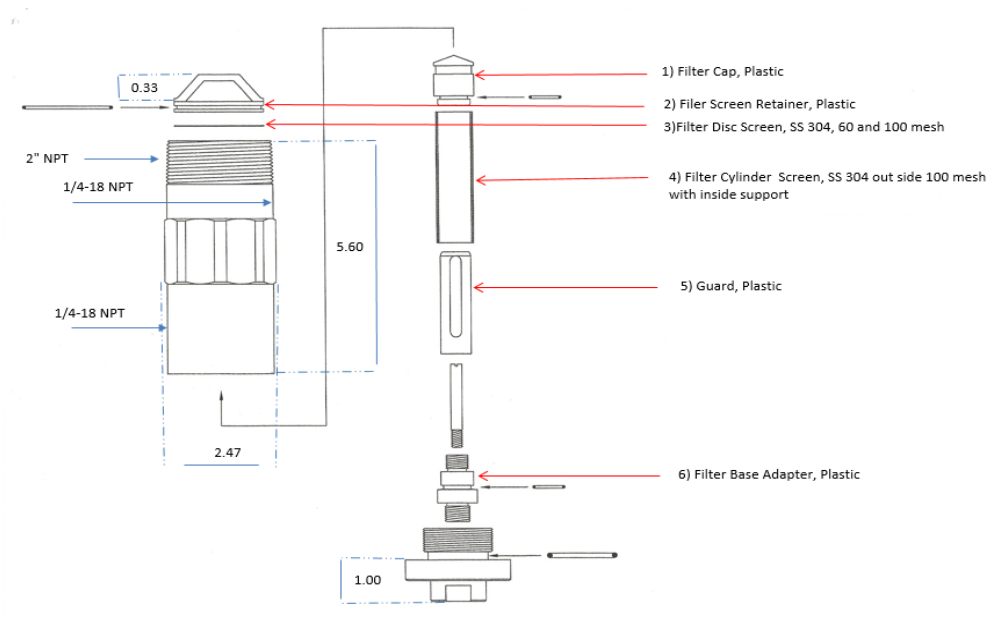 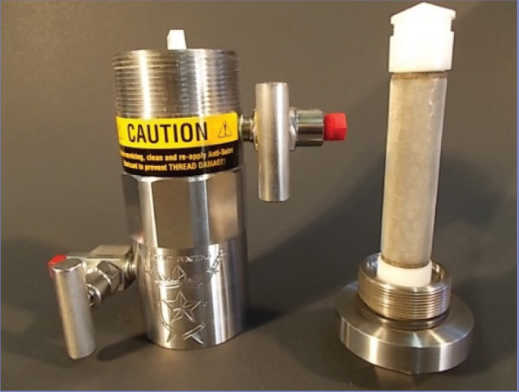 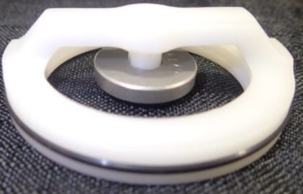 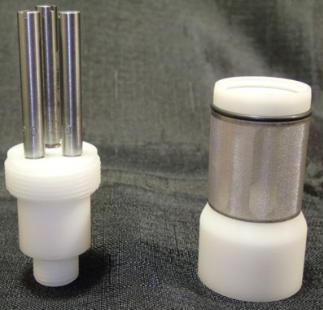 